Содержание:Обращение координатораОб участии групп в событиях НОРС-Р: цепочка действийПрограмма празднования 100-летия движения российских скаутов-разведчиков в Санкт-Петербурге и Павловске 30 апреля - 2 мая 2009 гПроект «100 лет – 100 дел»Сбор Совета НОРС-Р в расширенном составе в феврале 2009 г.Лето НОРС-Р – 2009Межрегиональный лагерь НОРС-Р в Пермском краеМежрегиональный лагерь Северо-западного округа НОРС-Р «Баренц-кэмп 3»Межрегиональный лагерь Центрального округа НОРС-Р в Калужской областиПроектный сбор стаффа VI Джамбори в НовгородеВносы, перерегистрация, нашивки НОРС-РКурсы НОРС-РСайт НОРС-Р переехал и начал жить!1. ОбращениеВсем привет! В целом дела идут неплохо и никто «замерзать» видимо не собирается. Много времени советом было потрачено на согласование будущих проектов. Благодаря некоторым активным участникам выйдут новые книги, экземпляры будут отправлены в ближайшей рассылке. В 2008 году прошли первые курсы скаут – инструкторов НОРС-Р. Поздравляем закончивших! См. Приказ на сайте НОРС-Р http://nors-r.ru/index.php?option=com_content&task=view&id=227&Itemid=98Теперь мы начинаем новый виток событий!Отголосок Джамбори отразился не только в поездках старших туда-сюда, что в целом содействует политике Президента РФ, но и в стремлениях достичь нового!Мы давно не встречались! Скоро будем видеться чаще.ВСЕ В ПИТЕР НА 30 апреля 2009 года!Координатор НОРС-Р, Белый песец2. Офис НОРС-Р начинает координацию действий предстоящих событийЦепочка следующая:всем группам (ССО) электронно рассылается регистрационная анкета НОРС-Р (для перерегистрации вашего ССО в НОРС-Р на 2009 год), и мы просим руководителей довести эту информацию до других групп без связи.В данном письме содержится информация об общих событиях НОРС-Р на 2009 год. Мы просим Вас включить данные события в план Вашей группы на 2009 год:программа празднования 100-летия движения российских скаутов-разведчиков в Санкт-Петербурге и Павловске 30 апреля – 2 мая 2009 года (см. п.3),проект «100 лет – 100 дел» (см. п.4),участие в курсах скаут–инструкторов НОРС-Р (см. п. 8)участие в одном из межрегиональных лагерей НОРС-Р (см. п.п. 6.1-6.3),проектный лагерь стаффа VI-го Джамбори НОРС-Р в Новгороде (10-15 августа 2009 года).группы заполняют регистрационные анкеты НОРС-Р и план участия в общих событиях НОРС-Р и оперативно высылают их к 1 ноября на адрес офиса НОРС-Р nors-r@mail.ru.Офис НОРС-Р начнет беспокоить Вас уже завтра.3. Программа празднования 100-летия движения российских скаутов-разведчиков в Санкт-Петербурге и в Павловске30 апреля – 2 мая 2009 года.Предполагается очень серьезное событие, запрошено финансирование нескольких грантов, задача собрать как можно большее количество участников. Пора готовить всем форму, знамена, оркестры и пр.Нашивки НОРС-Р будут смотреться неплохо на форме участников!В программе:парад 100-летия в Павловском парке,концертная программа в Санкт-Петербурге,конференция руководителей НОРС-Р,историческая конференция с зарубежными скаутами,служба,программа скаутской модельной площадки для детей Санкт–Петербурга. Подробности будем публиковать на сайте.Сегодня офис НОРС-Р может направить письмо-приглашение от имени НОРС-Р по вашей просьбе в любой орган для поддержки участия ваших групп. В течение месяца ожидаем возможность сделать официальную рассылку от государственных органов из Питера или Москвы.Для планирования размещения и пр. нам важно предполагать возможное количество участников. Просим срочно прикинуть ваши возможности и сообщить оптимальный вариант. Надеемся на возможность бесплатного расселения и отличную программу. Думаем, что подробный план празднования будет готов к декабрю.Крайне важно, чтобы на конференции НОРС-Р от вашей группы были представители.Предвещая некоторые события, будем готовы создавать комитеты по празднованию 100-летия детского движения в регионах и брать инициативу на себя. Было бы замечательно подготовить выставки, презентации и показ фильмов не только в республиканских музеях и библиотеках, но в каждой школе!4.Проект «100 лет – 100 дел» на выходе сможет быть весьма полезным для нас всехЭто может стать презентационным изданием о 100 особо важных скаутских делах. Подойдет любая деятельность скаутской группы, но это должно быть все-таки чем-то очень продвинутым, оригинальным или полезным. Если говорить о «добрых делах», то в 100 лучших могут войти дела, совершенные с особым энтузиазмом, большим охватом, и … простите с фотографиями. Было бы замечательно, если каждая скаутская группа подготовит и проведет такой проект. Нет сомнения, что кроме штурма Эвереста и сооружения скаутской лилии на северном полюсе у нас будут и духовные подвиги и добрые дела. Вероятно, будут предложены номинации, но главное чтобы в результате участия руководители осознали, в чем должен проявляться современный скаутинг и какую миссию в обществе он должен нести. Начинайте готовиться, и мы просим по возможности обсуждать с нами Ваши проекты. Вам потребуется хороший фотограф!!!Готовится положение об участии в данном проекте.5. Сбор Совета НОРС-Р в расширенном составеОриентировочно февраль, в Москве.Приглашаются руководители межрегиональных лагерей и неравнодушные желающие.Вопросы – обсуждение моделей межрегиональных лагерей, будущее Джамбори, подготовка конференции и кое-что другое.6. Лето НОРС-Р – 2009Задача - Создание модели нового Джамбори, через проектирование и эксперимент в межрегиональных лагерях. Подготовка VI Джамбори.6.1. Межрегиональный лагерь в Пермском краеСроки: 5 – 15 июля 2009 годаОрганизатор: Пермский скаутский центрОсновное содержание программы лагеря:5 июля - участники лагеря прибывают в город Пермь (Георгиевская игра по городу, посещение достопримечательностей)6 июля - прибытие участников на место лагеря на поляну у речки Усьва в Чусовском районе.
7 - 15 июля - скаутские программы по различным направлениям, рассчитанные на одновременное посещение до 50-100 человек (6 блоков):водный – 2 дня (сплав по речке Усьва, с посещением природных памятников: Каменные столбы, Чертов палец, Камень Панорамный, Навислый…),спелео – 1 день (посещение «диких» пещер Геологов – 1,2,3),скалы – 1 день (облазить красоту Прикамья и полюбоваться ей)мастерские (народные промыслы Прикамья)социальная деятельность (помощь православной церкви, программы для рядом находящегося лагеря, благотворительная ярмарка…)экскурсионная программа по городу Чусовому.Контакты: Сидорова Ирина irina_sidorowa@rambler.ru, 8-950-449-00-986.2. Межрегиональный лагерь Северо-западного округа России «Баренц – кэмп 3»Сроки: 20 – 26 июля 2009 года.
Организатор: Дружина «Пазори» Мурманской обл., Кожухаров Александр, Тучков Антон
Мурманская область, в 4 км от с. Ловозеро, столицы Русской Лапландии, родины Лаурекши. Лаурекша – саамский воин, охотник и разведчик, доблестный защитник сурового, но прекрасного Заполярья.В планах объединение активитетов в рамках Большой Ролевой Скаутской Игры - этнографический, духовный, исторический, водный, горный, игровой и социальный активитеты.Контакты: Кожухаров Александр, kozhuharov@mail.ru, 8-921-155-33-596.3. Межрегиональный лагерь Центрального округа РоссииСроки: 15 – 23 августа 2009 года
Организатор: РДООС «Скауты Москвы»
Контакты: Попова Ольга Zao-scouts@narod.ru, 8-916-814-66-61Участниками лагеря станут делегации скаутских объединений НОРС-Р из центрального округа России. Предполагаемый количественный состав лагеря – до 100 человек. Группы принимаются на условиях полного самообеспечения. Размер взноса участника будет оговорен позднее.Основное содержание программы лагеря:
В рамках лагеря состоится: 
14 августа - участники лагеря прибывают в город Москву (возможно размещение в клубе, посещение достопримечательностей, …)
15 августа - прибытие участников на место проведения лагеря на поляну у реки Ока в Таруском районе Калужской области ((. (130 км. от Москвы более 2,5 часов на рейсовом автобусе)
15 - 22 августа - скаутские программы по различным направлениям, рассчитанные на одновременное посещение до 20 человек:Водный – строительство плотов из подручных средств, различные забавы на воде (течение быстрое, но мелко);Полоса препятствий;Скаутская олимпиада с традиционными и шуточными видами спорта;Разведческие игры между патрулями, включая ночные;Социальная деятельность (экологический активитет по уборке мусора в местах традиционного отдыха);Экскурсионная программа в Тарусу по варианту БГИ с геокешингом и в Поленово с экскурсией.Место очень удобно для сдачи испытаний спящий орел, спящий паук и т.д.По окончанию лагеря возможна ночевка в Москве.6.4. Проектный сбор стаффа VI Джамбори10 – 15 августа лагерь стаффа Новгородского Джамбори.Укажите количество участников планирования и разведки и, если возможно, по персоналиямПредполагается исследование местности и проектирование VI Джамбори в Новгородской области. Проживание в черте города, много исторического материала.Давайте вместе делать новое Джамбори – лучшее за всю нашу историю!7. Вносы, перерегистрация, нашивки7.1. Перерегистрация и регистрация объединений в НОРС-РЗаполните Регистрационную анкету Самостоятельного скаутского объединения (ССО) НОРС-Р – для групп или Регистрационную анкету Региональной организации в составе НОРС-Р. Отправить анкеты нужно ДО 1 НОЯБРЯ 2008 ГОДА!7.2. Февраль 2009 года – месяц сбора взносов.Предлагаем отправить взносы на счет НОРС-Р в один месяц! Это снимет с нас много проблем – по времени и по банковским расходам.В марте 2009 года офис НОРС-Р сделает рассылку по адресам ССО, сдавшим взносы. Для того, чтобы рассылка была полновесной и мы могли включить в нее литературу и другие интересные материалы, Совет НОРС-Р решил установить минимальный взнос с ССО 300 рублей.7.3. Вы можете заказать нашивки НОРС-Р по 20 рублей, указав их количество.Оплату за нашивки передавайте лично в офис или осуществляйте почтовым переводом на адрес офиса НОРС-Р (185034 Республика Карелия, г.Петрозаводск, ул.Петрова 7б., на имя Строгановой Юлии Викторовны). Не перечисляйте деньги за нашивки в банк!8. Курсы НОРС-РСамая важная скаутская работа – ежедневная руководительская деятельность, а залог ее успеха – в прохождении соответствующих курсов. Мы просим Вас сообщить, есть ли у Вас потребность в обучении на курсах инструкторов НОРС-Р в 2009 году? По результатам сбора заявок будет принято решение о месте и времени проведении курсов.В 2008 году курсы инструкторов НОРС-Р состоялись в двух частях – в Москве и Архангельске (см. новости на сайте http://nors-r.ru/index.php?option=com_content&task=view&id=227&Itemid=159)Напомним также, что прошедшим курсы инструкторов и получившим звание Скаут-инструктора НОРС-Р дается право на проведение региональных курсов патрульных НОРС-Р (для вожаков, руководителей патрулей). Дерзайте!Если у Вашей региональной организации есть потребность в проведении курсов патрульных у вас в регионе, сообщайте в офис, НОРС-Р вам поможет! Так, в январе 2008 года прошли курсы патрульных НОРС-Р в Калининградской области для 60 курсантов.9. Сайт НОРС-Р http://nors-r.ruСообщаем, что сайт НОРС-Р с сентября частично возобновил свою работу по новому адресу: http://nors-r.ru. Поздравляем друг друга с новосельем!Выражаем благодарность администрации Scouts.ru и лично Арсению Каркачу за предоставление хостинга и доменного имени для сайта НОРС-Р nors.scouts.ru в 2006-2008 гг. Под покровительством scouts.ru сайт НОРС-Р nors.scouts.ru просуществовал 3 добрых года!Часть разделов нового сайта до сих пор находятся на реконструкции, просим отнестись с пониманием. Предложения по совершенствованию сайта принимаются его администратором Стаскевичем Виталием, членом Совета НОРС-Р, круглосуточно по адресу vital83@inbox.ruЖдем Ваших публикаций на сайте НОРС-Р!Просим определить специально обученного скаута, разведчика или партизана, способного присылать разведданные о деятельности вашей групп…ировки!Ждем новостей! Время пошло!Секретарь НОРС-Р     ски. Каркач НадеждаМЕЖРЕГИОНАЛЬНАЯ ДЕТСКАЯ ОБЩЕСТВЕННАЯ НЕПОЛИТИЧЕСКАЯ ОРГАНИЗАЦИЯ РАЗВЕДЧИКОВ-СКАУТОВ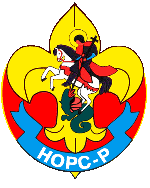 МЕЖРЕГИОНАЛЬНАЯ ДЕТСКАЯ ОБЩЕСТВЕННАЯ НЕПОЛИТИЧЕСКАЯ ОРГАНИЗАЦИЯ РАЗВЕДЧИКОВ-СКАУТОВ НОРС185030, Республика Карелия,  г. Петрозаводск, пр-т А.Невского, 69тел. 8 (8142) 53 05 83, +7 (921) 457 68 45, e-mail: nors-r@mail.ru, http://nors-r.ru185030, Республика Карелия,  г. Петрозаводск, пр-т А.Невского, 69тел. 8 (8142) 53 05 83, +7 (921) 457 68 45, e-mail: nors-r@mail.ru, http://nors-r.ru